В осеннем календаре есть особая дата, когда сердце переполняется чувством глубокой признательности, когда хочется говорить слова благодарности, быть особенно чутким и внимательным к людям. Первого октября  во всём мире отмечается День пожилых людей.В этот день мы чествуем наших бабушек и дедушек. Отмечать День пожилого человека в детском саду очень важно, ведь этот праздник – дополнительная возможность воспитать у детей любовь и уважения к старшему поколению. Дети ясельной группы «Лучики»  готовились к этому празднику: изготовили подарки для любимых  бабушек и дедушек, слушали и пели песенки про бабушку, посетили выставку «Золотые руки бабушки». Также, в группе,  была оформлена стенгазета. 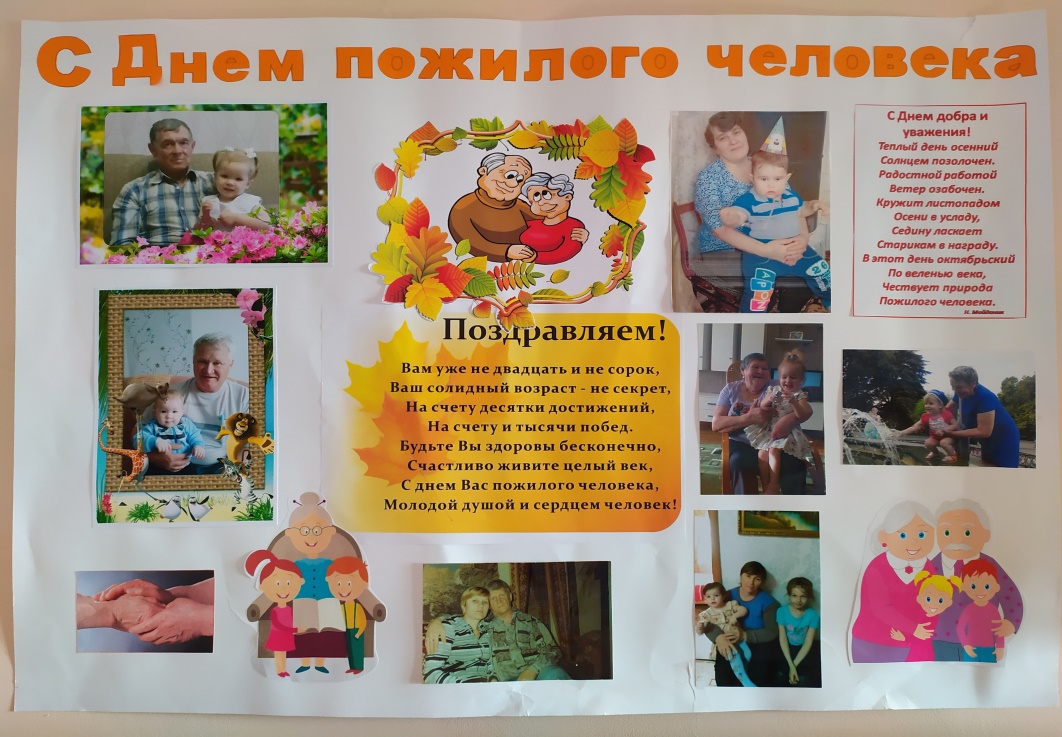 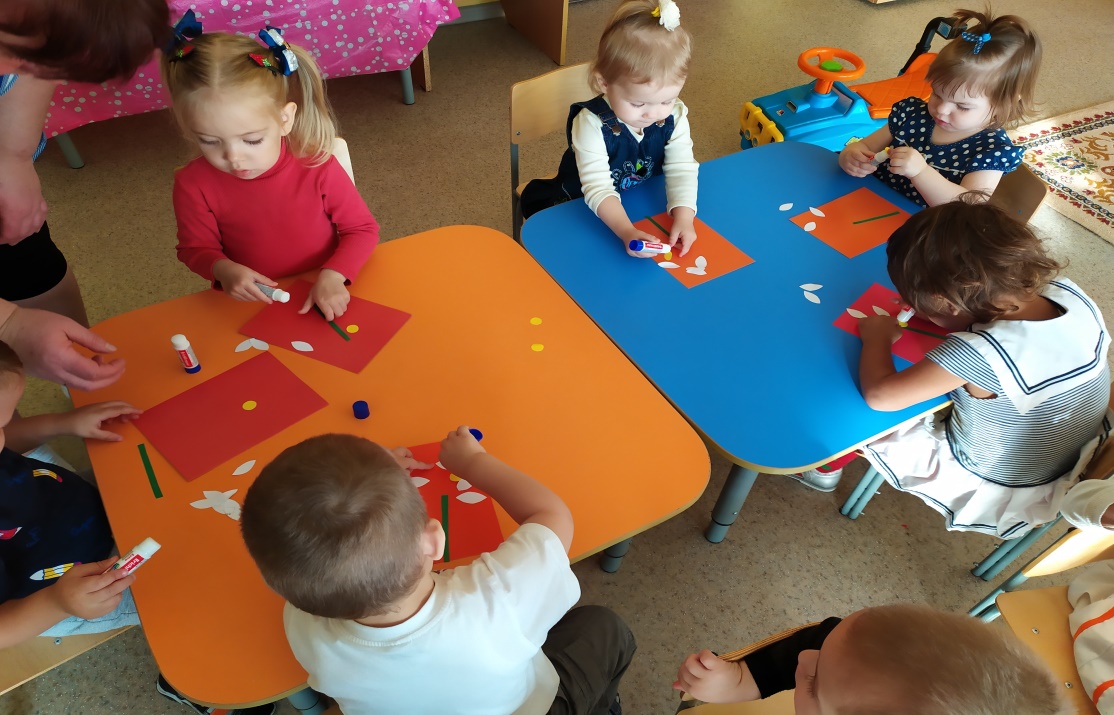 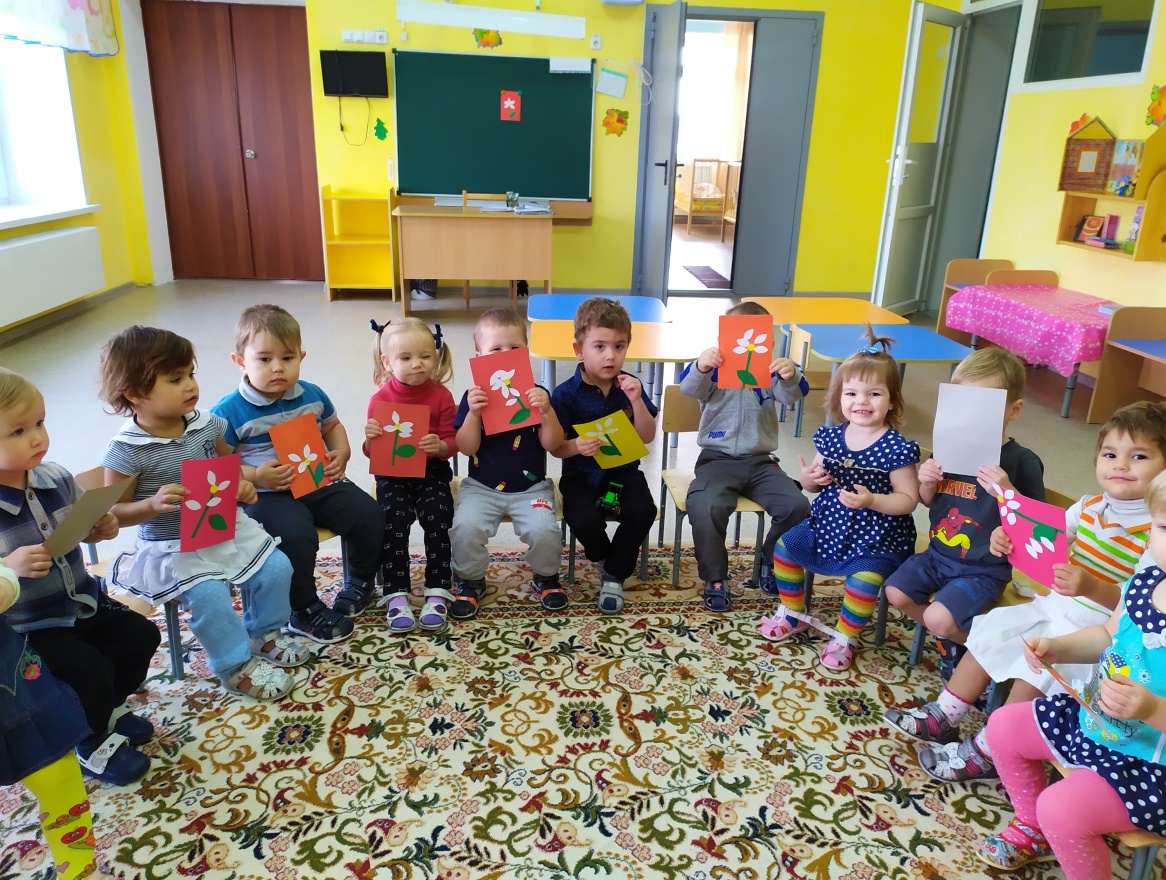 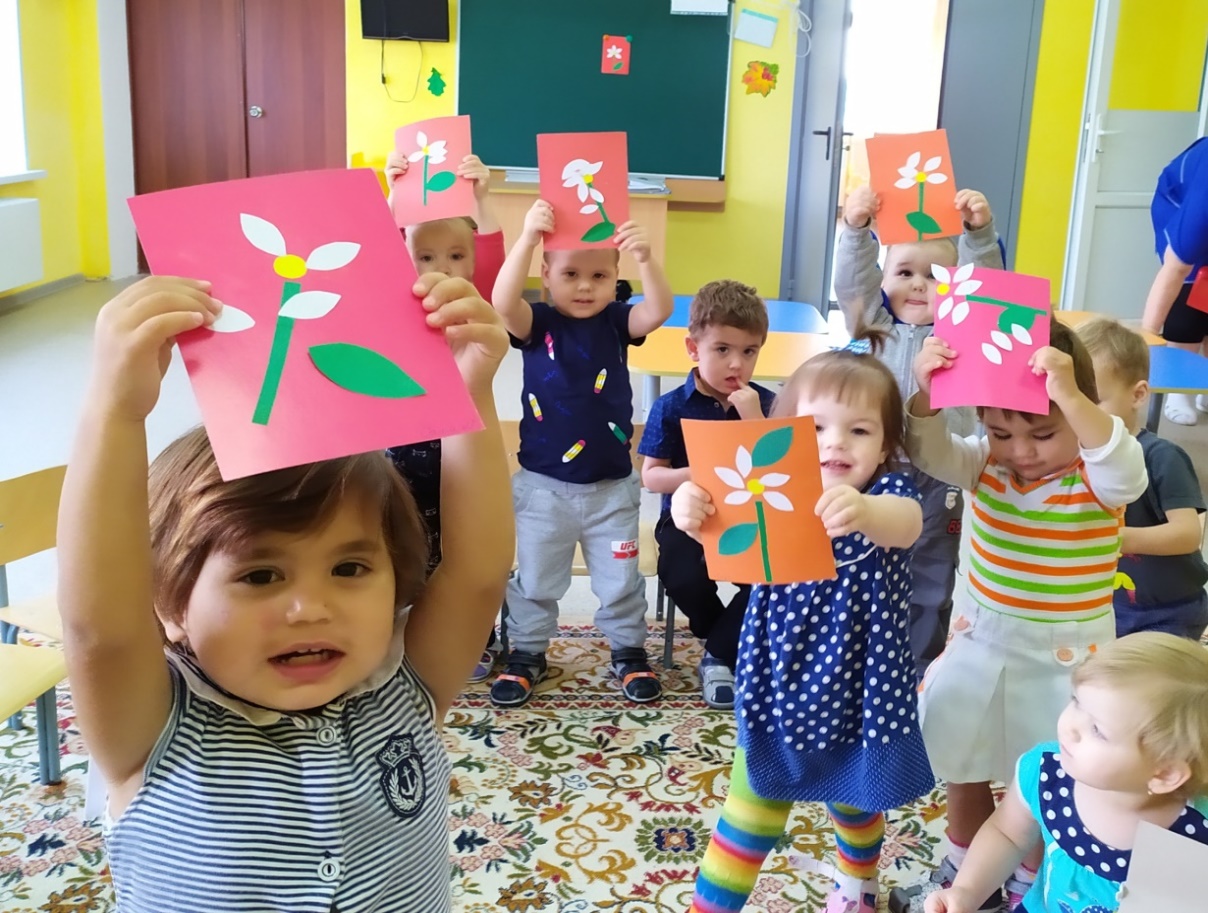 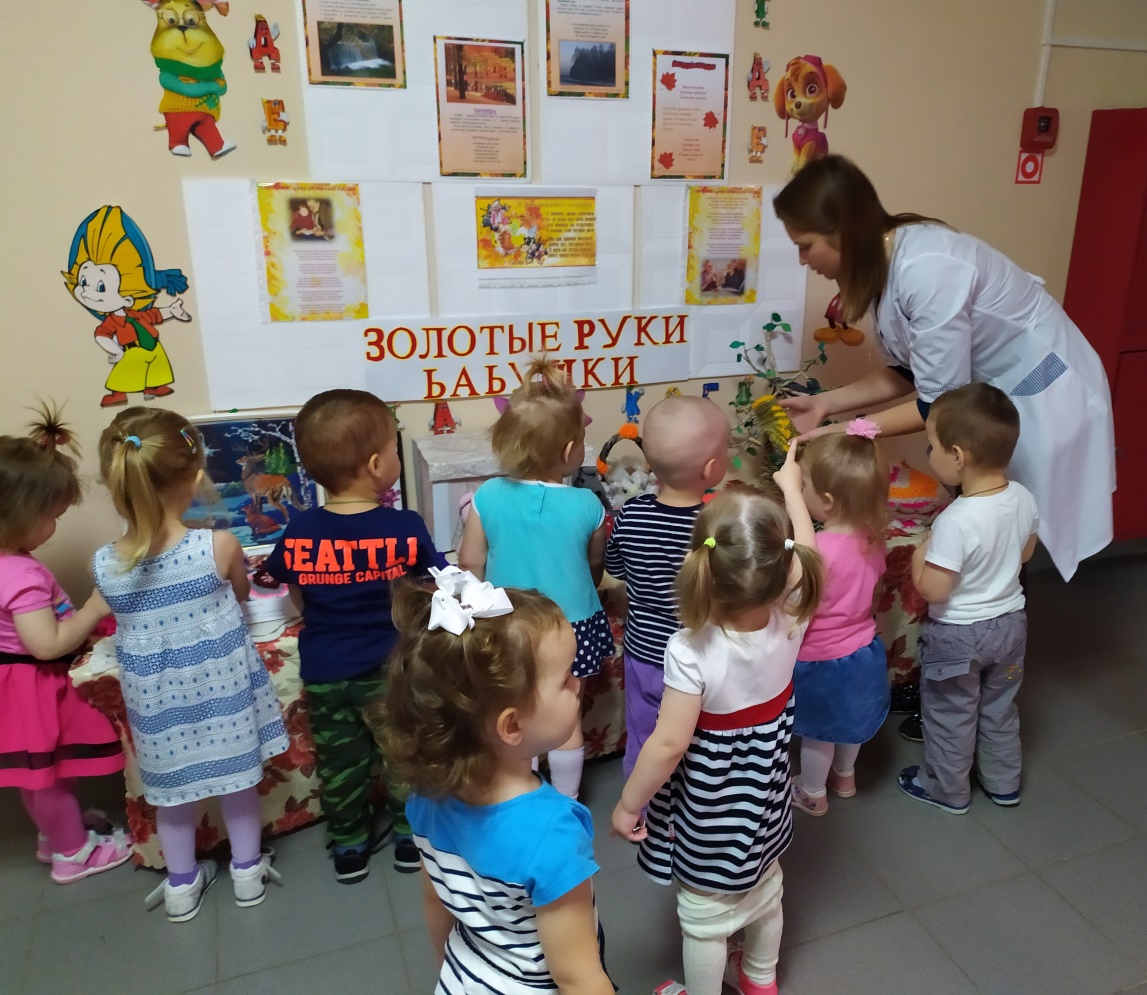 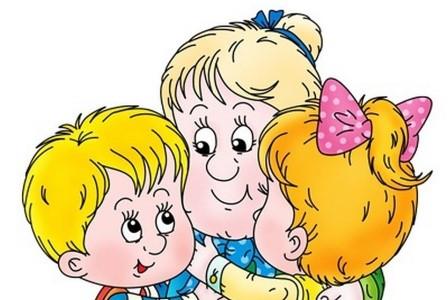 Конец!